ПЛАН РАБОТЫ ЦЕНТРА ПРОФОРИЕНТАЦИИ, СОПРОВОЖДЕНИЯ ПРОФЕССИОНАЛЬНОГО САМООПРЕДЕЛЕНИЯ И ТРУДОУСТРОЙСТВАНА 1 полугодие 2023-2024 УЧЕБного ГОДа(наименование категории документа)________ (обозначение документа)Нягань, 2023Цели: Создание целостной системы профориентационной работы с обучающимися общего образования и СПО для привлечения абитуриентов в колледж и профессионального самоопределения студентов.Содействие трудоустройству, профессиональному развитию и карьерному росту студентов и выпускников Колледжа на основе научного, информационного и делового сотрудничества.Задачи процесса:создать условия для информирования студентов и выпускников учреждения о спросе и предложении рабочей силы на рынке труда;способствовать формированию и закреплению у обучающихся профессиональных намерений;провести социальную адаптацию будущих квалифицированных рабочих и специалистов;обеспечивать обучающихся необходимой информацией о требованиях, предъявляемых к учебе и ее содержанию, о профессиональных возможностях в выбранных областях;провести работу по профессиональной ориентации учащихся школосуществлять взаимодействие со средствами массовой информации в части, касающейся профоориентационной работы.Таблица 1.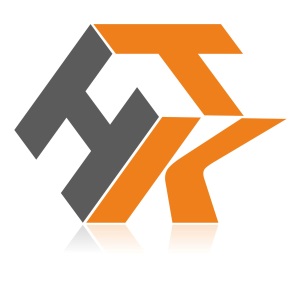 бюджетное учреждениепрофессионального образованияХанты - Мансийского автономного округа - Югры«Няганский технологический колледж»«СОГЛАСОВАНО»
Заместитель директора по УПР
__________ В.Ю. Зайдуллина
«__»__________ 2023 г.«УТВЕРЖДАЮ»  
Директор БУ «Няганскийтехнологический колледж» _____________Е.И. Насырова  «__»____________ 2023 г.«УТВЕРЖДАЮ»  
Директор ГОУ СПО 
_________ М.Е. Капитонова
«__»_____________2010 г.Подпроцессы и задачи/ МероприятияСрокИсполняет действия процесса (или руководит исполнителями)/ участвует в исполнении действий процесса, поставляет информацию или ресурсы.Ожидаемые результатыВЫПУСК И СОДЕЙСТВИЕ ТРУДОУСТРОЙСТВУВЫПУСК И СОДЕЙСТВИЕ ТРУДОУСТРОЙСТВУВЫПУСК И СОДЕЙСТВИЕ ТРУДОУСТРОЙСТВУВЫПУСК И СОДЕЙСТВИЕ ТРУДОУСТРОЙСТВУПроведение анкетирования выпускников по предполагаемому трудоустройству с целью выявления имеющих риск не трудоустроитьсяФевраль-майМетодист ЦентраИнформационно-аналитическая справкаОрганизация встреч выпускников с представителями Высших учебных заведений по вопросам приёмной кампании;участие в Днях открытых дверей в ВУЗахВ течение 2 полугодияМетодист ЦентраКураторыПредставление информации о спросе и предложении на рынке труда, о возможности продолжения образования по очной и заочной форме в ВУЗах региона с размещением в социальных сетях и на официальном сайте КолледжаОрганизация ярмарки рабочих мест+ Предпринимательская деятельностьВ течение 2 полугодияМетодист ЦентраКураторыАналитический отчетВзаимодействие выпускников с педагогом-психологом по вопросам психологической поддержки Методист ЦентраПедагог-психологКураторыИнформационные буклеты с размещением в социальных сетях и на официальном сайте КолледжаПроведение конкурсов профессионального мастерстваВ течение годаРазмещение банка данных вакансий на сайте Колледжа и на информационных стендах Колледжа.В течение годаМетодист ЦентраМониторинг трудоустройства выпускниковдо 1 сентябрядо 1 декабря до 1 февралядо 1 июняпо запросу Методист ЦентраОтчет Сбор информации НЦЗН о постановке на учет выпускников по профессиям и специальностям.В течение годаМетодист ЦентраИнформационно-аналитическая справкаСопровождение выпускниковВ течение годаМетодист ЦентраОказание консультационных услуг по вопросам трудоустройства и формирования навыков эффективного поиска работы с размещением на официальном сайте КолледжаПроведение конкурсов профессионального мастерстваВ течение годаОрганизация встреч, тренингов в рамках проекта «Факультет бизнеса» со студентами колледжа, в том числе выпускными группами, в рамках сотрудничества с Фондом поддержки предпринимательства ЮгрыПо плану программыМетодист центраКураторыАналитический отчетРАБОТА СО СТУДЕНТАМИ С ИВАЛИДНОСТЬЮ И ОГРАНИЧЕННЫМИ ВОЗМОЖНОСТЯМИ ЗДОРОВЬЯРАБОТА СО СТУДЕНТАМИ С ИВАЛИДНОСТЬЮ И ОГРАНИЧЕННЫМИ ВОЗМОЖНОСТЯМИ ЗДОРОВЬЯРАБОТА СО СТУДЕНТАМИ С ИВАЛИДНОСТЬЮ И ОГРАНИЧЕННЫМИ ВОЗМОЖНОСТЯМИ ЗДОРОВЬЯРАБОТА СО СТУДЕНТАМИ С ИВАЛИДНОСТЬЮ И ОГРАНИЧЕННЫМИ ВОЗМОЖНОСТЯМИ ЗДОРОВЬЯМониторинг рынка труда и оценка состояния рынка труда рабочих мест для выпускников с инвалидностью и ограниченными возможностями здоровья с применением Интернет-ресурсов, сайтов предприятий, организаций, учреждений, кадровых агентств.ЕжемесячноМетодист ЦентраИнформационно-аналитическая справкаОказание консультационных услуг по вопросам трудоустройства и формирования навыков эффективного поиска работы (помощь в составление резюме)В течение годаМетодист ЦентраОфициальный сайт КолледжаПосещение специализированных ярмарок вакансий для выпускниковВ течение годаМетодист ЦентраИнформационно-аналитическая справкаОказание помощи в поиске работы выпускникам - соискателям с инвалидностью, ограниченными возможностями здоровьяВ течение годаМетодист ЦентраКураторыОказание консультационных услуг по вопросам трудоустройства и формирования навыков эффективного поиска работы с размещением на официальном сайте КолледжаПРОФОРИЕНТАЦИОННАЯ РАБОТАПРОФОРИЕНТАЦИОННАЯ РАБОТАПРОФОРИЕНТАЦИОННАЯ РАБОТАПРОФОРИЕНТАЦИОННАЯ РАБОТАОформление запроса в КОиН о количестве учащихся 8-9 на 5 летЯнварьМетодист ЦентраОтвет Организация родительских собраний на базе школ и КолледжаПо согласованию с ОО города, Октябрьского районаЗам.директора по УПРМетодист ЦентраПриказ График Аналитический отчетПроведение экскурсий по Колледжу для знакомства с содержанием профессий и специальностей по запросуВ течение 2 полугодияЗам. директора по УПРМетодист отделения реализации ПММетодист ЦентраПреподаватели спец. дисциплин Мастера п/оПриказГрафик Аналитический отчет Размещение информации официальном на сайте Колледжа Профессиональные пробы для школьников на базе КолледжаВ течение 2 полугодияЗам. директора по УПРМетодист отделения реализации ПММетодист ЦентраПреподаватели спец. дисциплин Мастера п/оПриказГрафик Аналитический отчет Организация и проведение Дня открытых дверей для школьниковАпрельМайЗам. директора по УПРМетодист отделения реализации ПММетодист ЦентраПреподаватели спец. дисциплин Мастера п/оПриказ Сценарий Дня открытых дверейАналитический отчет Подготовка информационных сюжетов, публикаций в прессе и на официальном сайте о колледже (формы обучения, профессии и специальности, возможное дальнейшее трудоустройство, временное трудоустройство)В течение годаМетодист ЦентраМастера п/оРазмещение сюжетов на официальном сайте КолледжаОрганизация непрерывного образования со школьникамиАвгустЗам.директора по УПРМетодист ЦентраИнформирование выпускников посредством официального сайта Колледжа, социальных сетей, телефонных звонков и рассылки на электронные адресаПоиск новых социальных партнеров и заключение договоров о сотрудничествеВ течение годаЗам.директора по УПРСтарший методист отделения реализации ПМ Методист отделения реализации ПММетодист ЦентраСоставление и заключение договоров 